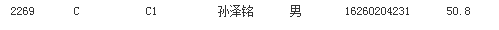 序号报考类别报考职位代码姓名性别准考证号笔试
成绩备注1AA1张博女1626010010166.12AA1赵春静女1626010010282.43AA1郑艳霞女1626010010374.44AA1温荣女1626010010475.15AA1郑军辉男1626010010583.36AA1董康亮男1626010010678.87AA1郑国强男1626010010775.68AA1肖旭女1626010010883.59AA1王丽娟女1626010010989.710AA1庞耐云女1626010011078.811AA1邓青涛男1626010011184.512AA1李晓雪女1626010011274.313AA1宋晓红女1626010011384.114AA1王爱女162601001147915AA1常亮女1626010011579.316AA1贾永安男1626010011682.317AA1于红女1626010011777.918AA1高亚利女1626010011876.719AA1王明学男1626010011977.620AA1张薇女162601001207421AA1刘莉女1626010012174.822AA1王冬冬男1626010012281.823AA1李翠静女1626010012372.224AA1刘玉梅女1626010012476.825AA1李秋月女1626010012579.626AA1曹婧女1626010012673.327AA1孙连玉女1626010012779.828AA1柳麟洁女1626010012885.129AA1彭士业男1626010012976.230AA1柴立峰男1626010013076.631AA1崔金玲女1626010020179.932AA1郑菊女1626010020281.233AA1闫丽静女1626010020381.434AA1张春娇女1626010020479.735AA1张利娟女1626010020578.136AA1孟凡强男162601002068537AA1李苗苗女1626010020783.338AA1李璐女1626010020885.639AA1刘建永男1626010020986.240AA1郑阿鹏男1626010021084.941AA1李静女1626010021176.942AA1何丽琼女1626010021279.543AA1曹秀英女1626010021382.844AA1卢媛女1626010021470.245AA1孙东兴男1626010021584.146AA1杜学良男1626010021681.447AA1吉攀超女1626010021785.248AA1孙素芳女1626010021871.849AA1李丽女1626010021982.350AA1郑丽慧女1626010022067.351AA1张丽女1626010022181.252AA1侯楠女1626010022283.153AA1郭立平女1626010022381.654AA1宋学娟女1626010022482.455AA1韩越俊男1626010022582.956AA1孙婧芳女1626010022680.357AA1赵小冉女1626010022783.658AA1安丹雪女1626010022876.459AA1陈雷男1626010022964.560AA1闫秀娟女1626010023084.861AA1刘艳美女1626010030175.362AA1郑红女1626010030282.363AA1张亮男1626010030385.664AA1郭振彪男1626010030485.265AA1孙敬涛女1626010030579.366AA1刘茜女1626010030685.567AA1刘凤敏女1626010030773.468AA1党娣女1626010030884.369AA1李颖女1626010030985.270AA1王志群男1626010031078.771AA1刘程女1626010031178.472AA1王艳冬女1626010031283.773AA1艾志芳女1626010031385.374AA1马英华女1626010031483.475AA1艾玲玉女162601003156776AA1毕君男1626010031678.977AA1李志为女1626010031776.378AA1刘玉川男1626010031886.379AA2宋玉娜女1626010031974.280AA2赵娜女1626010032076.381AA2张双华女1626010032169.882AA2李军男1626010032267.183AA2赵杰女1626010032374.484AA2孙建霞女1626010032491.685AA2李欣女1626010032570.686AA2李芳女1626010032684.587AA2肖晨女1626010032784.688AA2郑慧萍女1626010032887.589AA2刘爱君女1626010032990.790AA2陈伟会女1626010033070.191AA2刘淑娟女1626010040181.792AA2张桂香女1626010040283.693AA2郑秀春女1626010040383.694AA2王娜女1626010040475.695AA2孟学艳女1626010040575.296AA2孙丽香女1626010040677.897AA2任志娟女1626010040781.898AA2朱娜女1626010040883.399AA2李福明男1626010040977.2100AA2马丽媛女1626010041078.8101AA2赵芳女1626010041190102AA2张玉亭女1626010041283.4103AA2常娟女1626010041375.4104AA2尤丽女1626010041479.2105AA2刘晓慧女1626010041586.9106AA2张宗磊男1626010041681.2107AA2杨东辉男1626010041749.7108AA2丁静女1626010041868.8109AA2刘瑜女1626010041979110AA2张金英女1626010042075.7111AA2李雪女1626010042159.1112AA2张晓菲女1626010042283113AA2宋美娜女1626010042379.7114AA2李立欣女1626010042476.6115AA2杨雅君女1626010042566.7116AA2张辉女1626010042675.4117AA2王瑞云女1626010042770.3118AA2赵志丽女1626010042870119AA2王锋男1626010042986.1120AA2张建辉女1626010043073.1121AA2谷雨女1626010050168.5122AA3田娜女1626010050266.8123AA3李倩女1626010050375.9124AA3王海媛女1626010050468.3125AA3郑晓莉女1626010050579.9126AA3郑美玲女1626010050671.2127AA3孙艳涛女1626010050785.6128AA3李剑敏女1626010050881.9129AA3许颖女1626010050980.8130AA3常颖女1626010051083.9131AA3郑彩娟女1626010051180132AA3郭婷女1626010051260.2133AA3吴丹女1626010051380.9134AA3郑阿芳女1626010051475.5135AA3李亚萍女1626010051567.8136AA3马丹女1626010051677.6137AA3王丽女1626010051775.4138AA3李玉虎男1626010051879139AA3葛冬艳女1626010051971140AA3孙彩静女1626010052070.3141AA3张春萍女1626010052146.2142AA3赵悦女1626010052269.8143AA3邱丽华女1626010052383.7144AA3霍艳丽女1626010052474.4145AA3丁晓艳女1626010052577.2146AA3常悦女1626010052678.7147AA3韩小娇女1626010052776.4148AA3孙爱广男1626010052878.6149AA3刘晓南女1626010052977.5150AA3孙立云女1626010053053.4151AA3杨坤女1626010060186.6152AA3董丽君女1626010060261.3153AA3高婷婷女1626010060382.6154AA3李彩虹女1626010060472.8155AA3郑亚芬女1626010060580.4156AA3侯晶华女1626010060679.1157AA3李秋明女1626010060773.4158AA3郑丽杰女1626010060869.2159AA3赵桂玲女1626010060974.2160AA3李艺欣女1626010061071161AA3李利娟女1626010061174.8162AA3李辉男1626010061272.9163AA3马超女1626010061347164AA3刘文静女1626010061482.2165AA3黄文君女1626010061567166AA3赵军女1626010061679.7167AA3马文洁女1626010061772168AA3王亚楠女1626010061865.5169AA3王小娣女1626010061969.1170AA3杨玉洁女1626010062061.8171AA3孙蕾女1626010062180.4172AA3郑丹丹女1626010062273.1173AA3姚乃辉女1626010062381.5174AA3孙琳琳女1626010062476.8175AA3杨会丽女1626010062564.7176AA3郑爱红女1626010062675.9177AA3桑薇女1626010062776.3178AA3郑艳丽女1626010062877.6179AA3张丽丽女1626010062973.3180AA3孙海莲女1626010063068.4181AA3李咏梅女1626010070156.5182AA3李娜女16260100702缺考183AA3赵江林女1626010070376.5184AA3张婷婷女1626010070474.3185AA3王捷女1626010070572.4186AA3孙伟女1626010070683.2187AA3孙飞飞女1626010070774.3188AA3曹静女1626010070871.3189AA3蒋青青女1626010070988190AA3郑琳女1626010071080.1191AA3刘娟娟女1626010071185.8192AA3王凯男1626010071285.1193AA3崔长梅女1626010071388.6194AA3刘新爱女1626010071488195AA3张洁女1626010071567196AA3孙璐靖女1626010071671.7197AA3贾媛女1626010071776.6198AA3孙源女1626010071871.5199AA3李巍女1626010071965.6200AA3魏晔女1626010072081.4201AA3徐娜女1626010072180.8202AA3孙素美女1626010072290.4203AA3王丽女1626010072371.9204AA3姚静妤女1626010072483.3205AA3丁丽女1626010072576206AA3王明洁女1626010072680.2207AA3崔征女1626010072788.5208AA3张继春女1626010072872.5209AA3崔晓静女1626010072983.8210AA3李菲女1626010073076.9211AA3杨青青女1626010080175.4212AA3李彩红女1626010080283.8213AA3杨雪梅女1626010080361214AA3张珊珊女1626010080465.7215AA3晁春艳女1626010080563.9216AA3张媛媛女1626010080675.2217AA3李霞女1626010080777.5218AA3杨佳女1626010080875.2219AA3陈英女1626010080988.4220AA3王金女1626010081080.8221AA3杨扬女1626010081169.1222AA3李金蕊女1626010081287.4223AA3董颖女1626010081374.4224AA3刘颖女16260100814缺 考225AA3张玲玲女1626010081574.8226AA3郑伟女1626010081681227AA3周媛媛女1626010081774.2228AA3刘晶女1626010081852.2229AA3李晓明女1626010081966.5230AA4孙小宇女1626010082070.7231AA4艾静女1626010082174.4232AA4郭芳芳女1626010082253.5233AA4刘艳女1626010082363.6234AA4周玮女1626010082473235AA4边关男1626010082545.1236AA4于静女1626010082662.6237AA4霍艳玲女1626010082769.5238AA4刘晔女1626010082857.8239AA4朱洁女1626010082959.8240AA4王锐女1626010083062.6241AA4郑璐女1626010090173.9242AA4梁珊女1626010090264.1243AA4孙彩霞女1626010090362.6244AA4梁海霞女1626010090478.1245AA4孙竞男女1626010090571.4246AA4张芳女1626010090675.2247AA4陈爱女1626010090784.6248AA4张雪女1626010090869.4249AA4李欢女1626010090962.5250AA4杨阳女1626010091074.3251AA4孙琳女1626010091160.7252AA4王海成男1626010091269.7253AA4张欢女1626010091381.9254AA4张芳女1626010091477.5255AA4陈珊珊女1626010091578.5256AA4孙彦东女1626010091679.6257AA4李秋双女1626010091764258AA5李刚男1626010091868.1259AA5郑佳男1626010091964.2260AA5刘天翼男1626010092055.3261AA5常峰男1626010092146.8262AA5李可东男1626010092274.4263AA5李雨涛男1626010092374.9264AA5李继伟男1626010092464.1265AA5王宝军男1626010092567.4266AA5宋丹女1626010092676.8267AA5姜雅欣女1626010092779.2268AA5常洪学男1626010092856.7269AA5张会平男1626010092954.6270AA5张林江男1626010093076.6271AA5陈曦女1626010100177.8272AA5陈怡女1626010100270.4273AA5张健男1626010100360.9274AA5李明辉男1626010100457275AA5孙志远男1626010100572.8276AA5王双双女1626010100682.8277AA5侯海宁男1626010100774.7278AA5郑晓龙男1626010100872.5279AA5张斌男1626010100974.7280AA5刘杰女1626010101065.8281AA5杨兵男1626010101178.5282AA5霍印杰男1626010101218.2283BB1张鑫男1626010101370.1284BB1吕景会女1626010101479.3285BB1杨杰女1626010101579.3286BB1马丽女1626010101685.4287BB1杨颖俊女1626010101785288BB1陈永霞女1626010101873.8289BB1郭志坡男1626010101974.3290BB1陈彦华女1626010102074.3291BB1宁静允女1626010102165.9292BB1李青春女1626010102272.5293BB1杨苏男1626010102373.3294BB1李超男1626010102468.6295BB1石丽娜女1626010102577.2296BB1李娇女1626010102669.3297BB1安慧璇女1626010102786.4298BB1宋紫薇女1626010102884.3299BB1赵雪女1626010102969.3300BB1郭继凯男1626010103085.1301BB1何艳华女1626010110170.1302BB1孙珊珊女1626010110275.2303BB1赵文娟女1626010110370.4304BB1王杰女1626010110474305BB1侯雯昱女1626010110572.9306BB1王霞女1626010110672.7307BB1彭海环女1626010110763.3308BB1安贤女1626010110861.3309BB1张春晓女1626010110987.5310BB1桑晓菲女1626010111088.8311BB1张俊平女1626010111177.7312BB1李菲女1626010111285.3313BB1赵楠女1626010111372.8314BB1王晓庆女1626010111459.7315BB1蒲纯女1626010111586.1316BB1侯莹楠女1626010111677317BB1柴丽娜女1626010111765.6318BB1李海云女1626010111885.1319BB1马建平男1626010111970.7320BB1韩仟仟女1626010112071.6321BB1朱雪芳女1626010112169322BB1孙晓飞女1626010112271.8323BB1李雪东男1626010112379.8324BB1韩赫女1626010112481.6325BB1孙成毅男1626010112569.9326BB1王昕炜女1626010112684.4327BB1李晓芳女1626010112780.4328BB1张雅香女1626010112871.5329BB1安静女1626010112976.6330BB1李海山男1626010113076.1331BB1李孟雨男1626010120184.9332BB1于强男1626010120262.7333BB1张璐女1626010120391334BB1刘金玲男1626010120478.5335BB1孙小莲女1626010120576.8336BB1刘月梅女1626010120685.8337BB1韩秀云女1626010120777.7338BB1孙会慧女1626010120858.5339BB1孙嫣然女1626010120981.5340BB1蒋巧慧女1626010121082.6341BB1王永春男1626010121182.1342BB1巩文华女1626010121281.1343BB1马文秀女1626010121386.1344BB1李静女1626010121467.6345BB1郭子木男1626010121589.5346BB1张长红女1626010121679.1347BB1孙瑞云女1626010121775.6348BB1王秋凤女1626010121885.9349BB1张青女1626010121987.4350BB1李路路男1626010122082.6351BB1姚锦影女1626010122180.5352BB1王晓楠女1626010122273.9353BB1周颖女1626010122382.6354BB1刘浩然男1626010122473.9355BB1韩晨华女1626010122584.2356BB1孙立明男1626010122675.9357BB1杨帅男1626010122778.5358BB1刘倩女1626010122879.1359BB1傅美女1626010122989.9360BB1赵聪敏女1626010123077.3361BB1李海涛男1626010130178.7362BB1庞明娜女1626010130262.2363BB1蔡文君男1626010130373.5364BB1张丹女1626010130478.6365BB1汪洋慧女1626010130565.5366BB1孙海霞女1626010130679.8367BB1李艳梅女1626010130781.8368BB1李雪琰女1626010130872.2369BB1张亚菲女1626010130980.4370BB1李小莉女1626010131087.8371BB1王娜女1626010131180.5372BB1杨蕊女1626010131269.4373BB1裴桂娟女1626010131373.7374BB1王磊女1626010131472.8375BB1刘一鸣女1626010131576.8376BB1霍素花女1626010131681.1377BB1郝淑娟女1626010131783378BB1杨虹女1626010131873.1379BB1武月女1626010131967.9380BB1杨金勇男1626010132072.5381BB1孙永全男1626010132155.6382BB1朱童女1626010132274.4383BB1李娟女1626010132370384BB1侯少鹏男1626010132472.7385BB1姚凌云女1626010132558386BB1姚艳立女1626010132685.3387BB1常秋月女1626010132777.2388BB1李芳女1626010132883.5389BB1张晓青女1626010132986.8390BB1崔雪茹女1626010133082.8391BB1王常宏女1626010140167.4392BB1霍江娥女1626010140281.5393BB1赵云超男1626010140378.9394BB1刘庆欢女1626010140480.6395BB1姚丽芸女1626010140576.5396BB1赵美利女1626010140659.8397BB1马书月女1626010140764.2398BB1刘勇男1626010140852.9399BB1涂彩莲女1626010140972.8400BB1陈立欣男1626010141072.4401BB1吴卫华女1626010141179.5402BB1周东坤男1626010141280.9403BB1韩双女1626010141380.9404BB1孙海静女1626010141476405BB1李江男1626010141567.1406BB1赵小红女1626010141682.9407BB1李艳女1626010141780.4408BB1王倩茹女1626010141868.3409BB1张香蕊女1626010141973.3410BB1李媛媛女1626010142085.2411BB1施观敏女1626010142183.7412BB1龚敏丽女1626010142256.6413BB1李远航女1626010142383.5414BB1裴英超男1626010142473.5415BB1谷玲玲女1626010142575.3416BB1张敬鹏男1626010142668.7417BB1赵静女1626010142762.8418BB2郭芳芳女1626010142876.1419BB2郑爱茹女1626010142975.7420BB2王明明女1626010143074.3421BB2孙晨晖女1626010150180.6422BB2孙焕玲女1626010150282.4423BB2孟雪丽女1626010150375.7424BB2郑桂芝女1626010150483.6425BB2郑晓波女1626010150577.7426BB2贾会辉女1626010150677.2427BB2韩兴华男1626010150783428BB2郑倩女1626010150880.1429BB2高伟丽女1626010150978.6430BB2张建喜男1626010151079.2431BB2常甜女1626010151166.9432BB2刘婷蕾女1626010151277.4433BB2孟春雨女1626010151388.3434BB2李秋双女1626010151483.2435BB2程晓会女1626010151577436BB2孟祥静男1626010151671.3437BB2杨晓宁女1626010151759.6438BB2羡敬贤女1626010151880.6439BB2户彩艳女1626010151988.2440BB2刘梦帆女1626010152087.8441BB2孙立娟女1626010152174.3442BB2常晓磊女1626010152284.2443BB2李秋爽女1626010152380.8444BB2孙福涛男1626010152481.3445BB2霍晓颖女1626010152588.2446BB2李程程女1626010152674.7447BB2肖锦宏女1626010152782.4448BB2郭红梅女1626010152879.7449BB2张丹妹女1626010152987450BB2杨晨阳男1626010153081.1451BB2周蕾女1626010160159.9452BB2刘建蕊女1626010160281.5453BB2肖秋芬女1626010160384.4454BB2孟茜女1626010160471.7455BB2苏丽丽女1626010160574.7456BB2赵晓辉女1626010160687.4457BB2陶涛女1626010160771.8458BB2郝莉莉女1626010160851.2459BB2张倩女16260101609缺考460BB3李庆艳女1626010161077.7461BB3刘倩楠女1626010161171.5462BB3王芳女1626010161269.5463BB3李晓娜女1626010161365.7464BB3孙菲女1626010161473.1465BB3郑琬琪女1626010161573466BB3靳利静女1626010161678467BB3王欢欢女1626010161769.1468BB3王悦女1626010161873469BB3孙倩倩女1626010161985470BB3郑瑞芳女1626010162084.7471BB3王双女1626010162171.3472BB3郑秋美女1626010162289.8473BB3李丽丽女1626010162378.3474BB3孙福慧女1626010162474.5475BB3张爱辉女1626010162572.6476BB3雷蔚超女1626010162670477BB3张海娜女1626010162778.5478BB3李春梅女1626010162880.2479BB3王海波女1626010162980.9480BB3郭杰女1626010163066.7481BB3刘雪原女1626010170174.3482BB3马欢女1626010170281.9483BB3王蕾女1626010170389.4484BB3刘睿女1626010170487485BB3申越女1626010170577.4486BB3韩月薇女1626010170687487BB3孙春芳女1626010170772.8488BB3刘西西女1626010170871.8489BB3孙玉芹女1626010170983.5490BB3李爱敬女1626010171073.1491BB3孙巧玲女1626010171183.7492BB3孙静妤女1626010171278.6493BB3张爱苹女1626010171364.9494BB3毕红杰女1626010171472.6495BB3高倩女1626010171573.8496BB3武策女1626010171666.5497BB3孙璇女1626010171770.8498BB3孙静女1626010171883.4499BB3杜玉玲女1626010171975.5500BB3孙萍萍女1626010172082.4501BB3汪秀伟女1626010172176.9502BB3刘斌男1626010172283.5503BB3裴伟娜女1626010172362.1504BB3李静女1626010172467.9505BB3武彦平女1626010172562.7506BB3苏雨静女1626010172682.1507BB3刘雨女1626010172775.6508BB3赵媛女1626010172871.8509BB3孙淑玮女1626010172970510BB3李昭女1626010173087.3511BB3卢敬女1626010180182.5512BB3杨亚娟女1626010180281.2513BB3王丽华女1626010180379.4514BB3郑艳慧女1626010180484.8515BB3郑雪婷女1626010180580.5516BB3顾林女1626010180682517BB3常丁丁女1626010180768.8518BB3赵帆女1626010180877.4519BB3姚亚丽女1626010180968.2520BB3王月女1626010181086.1521BB3郑玉坤女1626010181180.8522BB3彭国明男1626010181263.6523BB3丁艳女1626010181369.2524BB3王颖女1626010181469.3525BB3郑玉芳女1626010181557.4526BB3王永杰女1626010181682.4527BB3史伟业女1626010181775528BB3甄佳琦女1626010181865.9529BB3丁新女1626010181980.5530BB3李彩凤女1626010182077.8531BB3戚晓伟女1626010182163.1532BB3张建蕊女1626010182265.7533BB3李莉女1626010182356.7534BB3刘蓓蓓女1626010182467.5535BB3王建平女1626010182578.7536BB3张翠环女1626010182666.6537BB3李珊珊女1626010182764.3538BB3郑红梅女1626010182852539BB3赵睿女1626010182958.1540BB3赵丽杰女1626010183058.2541BB3王素楠女1626010190180542BB3李蕾女1626010190267.8543BB3李雪丽女1626010190371.7544BB3郑秀颖女1626010190471.6545BB3毕彦雨女1626010190559.5546BB3毕贤女1626010190664.2547BB3汤雅洁女1626010190781.2548BB3张阳女1626010190878.7549BB3王舒女1626010190960.4550BB3张春辉女1626010191076551BB3孙雪娇女1626010191167552BB3刘梦蕊女1626010191268.5553BB3张安娜女1626010191377.5554BB3贾建男女1626010191480555BB3孙民超男1626010191577556BB3王庆男1626010191675.5557BB3杨洁女1626010191780.1558BB3张倩女1626010191858.5559BB3刘杰女1626010191980.4560BB3王雅洁女1626010192084.1561BB3杨国宏男1626010192167.3562BB3徐占英女1626010192288.4563BB3桑伟女1626010192364.5564BB3荣爱女1626010192461.1565BB3王月红女 1626010192551.3566BB3刘晓蜜女1626010192680.6567BB3郑小婷女1626010192770.5568BB3赵玉蕊女1626010192881.2569BB3雷宇男1626010192980.6570BB3王春景女1626010193074.8571BB3孙建玲女1626010193172.5572BB3孟娇女1626010200181573BB3李梅女1626010200274574BB3李秋丽女1626010200370575BB3马芳芳女1626010200480.5576BB3张德赛女1626010200576.8577BB3李靖女1626010200682.3578BB3宋莎莎女1626010200789579BB3宋素萍女1626010200884.1580BB3郑雅丽女1626010200952.1581BB3朱秀琳女1626010201077.7582BB3郑艳女1626010201165.8583BB3郑晓芳女1626010201278.8584BB3冯小荣女1626010201377.3585BB3杨楠女1626010201469586BB3陈静女1626010201556.4587BB3杨婷婷女1626010201679.6588BB3曹兴园女1626010201782.4589BB3郑慧静女1626010201871590BB3史亚会女1626010201975.8591BB3李娜女1626010202078.7592BB3李希爱女1626010202176.2593BB3吴珊女1626010202275.3594BB3翟静女1626010202365.6595BB3刘柳女1626010202467.8596BB3张丽雯女1626010202573.9597BB3杨雅静女1626010202667.6598BB3刘芳女1626010202764.4599BB3刘召曼女1626010202868600BB3王美欢女1626010202968.4601BB3于淑云女1626010203070.5602BB3张璐女1626010203169.8603BB3刘欢女1626010210181.6604BB3孙玉兰女1626010210232.4605BB3周昫男1626010210372.5606BB3郑秋燕女1626010210479.2607BB3董迎春女16260102105缺考608BB3李芝花女1626010210684.4609BB3杜婕女1626010210784.4610BB3郑佳惠女1626010210875.5611BB3姜丽丽女1626010210982.6612BB3郑晓颖女1626010211070.2613BB3孙婷婷女1626010211188.2614BB3张敏女1626010211252.3615BB3张丽雪女1626010211382616BB3赵雪丽女1626010211478617BB3孙丽女1626010211583.8618BB3郑雅婷女1626010211671.4619BB3孙丽洁女1626010211779.3620BB3杜琳女1626010211870.9621BB3周丽莎女1626010211976.9622BB3郑玉娇女1626010212081.9623BB3王贺楠女1626010212177624BB3刘硕女1626010212272.7625BB3孙娜女1626010212382.7626BB3杨雪女1626010212470.7627BB3王爱婷女1626010212579.2628BB3孙丽双女1626010212675629BB3张建稳女1626010212781.6630BB3解静女1626010212873.9631BB3孙铁男1626010212970.8632BB3甄敬伟女1626010213083.6633BB3孙悦女1626010213171.4634BB3杨志超男1626010220185.4635BB3韩硕女1626010220260.1636BB3范卫梅女1626010220370.9637BB3郑惠美女1626010220470638BB3李晓倩女1626010220578.5639BB3刘璐女1626010220672.9640BB3王雪娇女1626010220775.4641BB3于瑞娥女1626010220879.1642BB3郑建新女1626010220982.4643BB3邢波女1626010221079644BB3孙乔乔女1626010221182.2645BB3张顺福男1626010221272.1646BB3郑兰兰女1626010221351.6647BB3张一坤女1626010221476.7648BB3邱锴琦女1626010221561.6649BB3徐萍女1626010221665.1650BB3孙建芳女1626010221783.6651BB3陈秀娟女1626010221876.2652BB3李杰女1626010221983653BB3李国辉女1626010222065.9654BB3张姗女1626010222177.3655BB3佟君女1626010222268.8656BB3李如月女1626010222376.8657BB3张莉娜女1626010222476.8658BB3张丽慧女1626010222570659BB3李萍女1626010222682660BB3马涛女1626010222769.9661BB3王兰女1626010222886.6662BB3焦永伟女1626010222974.6663BB3孙美珍女1626010223088.1664BB3杨梦莹女1626010223184.5665BB3王颢璇女1626010230173.5666BB3丁双女1626010230273667BB3李思佳女1626010230379.4668BB3刘雅楠女1626010230471.8669BB3吴凡女1626010230565.8670BB3孟迪女1626010230675.2671BB3李彩艳女1626010230774.3672BB3周晨娇女1626010230881.1673BB3杨小康女1626010230956.5674BB3艾月敏女1626010231053.4675BB3吴蓟南女1626010231176.7676BB3曹晓娣女1626010231279.2677BB3郑曼丽女1626010231368.4678BB3贾丽娜女1626010231476.1679BB3冯柳女1626010231565.3680BB3宁甜甜女1626010231671.9681BB3霍冉女1626010231779682BB3李倩女1626010231848.4683BB3郑宣女1626010231956.7684BB3孟萍萍女1626010232073.6685BB3刘鹤鸣男1626010232183.5686BB3李雪娇女1626010232266.1687BB3王浩男1626010232361.8688BB3朱向英女1626010232480689BB3孟晨霞女1626010232578.8690BB3李建华男1626010232677.7691BB3郑静芳女1626010232770.6692BB3吴囡女1626010232858.8693BB3霍东悦女1626010232980.3694BB3刘坤女1626010233072695BB3马云女1626010233171696BB3朱丽伟女1626010240178.5697BB3周培华女1626010240285698BB3宋思杉女1626010240369.9699BB3张丹女1626010240480.7700BB3艾丽思女1626010240570.6701BB3杜丽艳女1626010240665.5702BB3张月娇女1626010240776.1703BB3刘春伟女1626010240850.1704BB3张海燕女1626010240966.1705BB3孙健女1626010241078.1706BB3桑娟女1626010241173.6707BB3王艳婷女1626010241265.6708BB3宁亚男女1626010241352.8709BB3张宝双女1626010241464.2710BB3孙维女1626010241563.6711BB3李敏女1626010241640.7712BB3杨亚美女 1626010241763.6713BB3王东华女1626010241865.1714BB3常璟女1626010241960.4715BB3孙妍妍女1626010242069.7716BB3赵玉萍女1626010242162.5717BB3曹桂娟女1626010242270.4718BB3李欣欣女1626010242357.1719BB3李俐明女1626010242476.3720BB3刘伟女1626010242574.1721BB3王东辉男1626010242681.1722BB3姚翠芝女1626010242766.4723BB4刘娜女1626010242861.6724BB4刘爱桃女1626010242969725BB4姚佳宜女1626010243071726BB4张熠女1626010243172.9727BB4郑晖女1626010250154728BB4郑爽女1626010250263.1729BB4程程女1626010250369.4730BB4郑学丽女1626010250442.1731BB4李俊男1626010250562.3732BB4孙思远女1626010250647.8733BB4张艺男1626010250756.4734BB4张然女1626010250842.3735BB4魏晶晶女1626010250968.1736BB4刘小羽女1626010251053.7737BB4孙媛媛女1626010251173.8738BB4王美娇女1626010251268.1739BB4丁丽娅女1626010251359.6740BB4孙硕女1626010251470741BB4李佳苗女1626010251569.3742BB4李娜女1626010251671743BB4张雪女1626010251780.7744BB4范琛珺女1626010251880.3745BB4高美女1626010251952.9746BB4韩佳佳女1626010252082.2747BB4李雨苗女1626010252173.5748BB4林鹏男1626010252279.4749BB4孙佳佳女1626010252377.1750BB4郑金秋女1626010252467.8751BB4常卿女1626010252575.8752BB4郑亚超男1626010252681.1753BB4郑明杰女1626010252766.7754BB4张博文男1626010252877.4755BB4孔雪女1626010252960.5756BB4李冬梅女1626010253069.5757BB4李君女1626010253163.4758BB4胡仙涛女1626010260180759BB4李文慧女1626010260268.5760BB4陈琛男1626010260352.1761BB4孙晓璇女1626010260450.4762BB4孟静女1626010260562.7763BB4孙启慧女1626010260674.7764BB4王雪女1626010260782.6765BB4李海亮男1626010260860.3766BB4翟晓丽女1626010260975.6767BB4夏晓明女1626010261070.4768BB4李红洁女1626010261182.4769BB4马硕延女1626010261256.4770BB4孙阳女1626010261368.4771BB4冯辉女1626010261452.9772BB4张月梅女1626010261566.1773BB4刘静女1626010261657.9774BB4刘欢男1626010261778.2775BB4丁佳蕊女1626010261873.1776BB4张馨霞女1626010261973.8777BB4毕培培女1626010262068.7778BB4丁晓夏女1626010262176.4779BB4张瑜女1626010262271.5780BB4刘学女1626010262343.9781BB4高海娇女1626010262456.1782BB4王凤妹女1626010262577.7783BB4谷亚倩女1626010262670.2784BB4石洁女1626010262772.8785BB4孙艳婕女1626010262884.4786BB4李颖女1626010262967.7787BB4周丽颖女1626010263049.1788BB4李学颖女1626010263182.8789BB4李学慧女1626010270171.6790BB4张蕊女1626010270259.9791BB4李芙阳女1626010270356.3792BB4郑双娇女1626010270470.1793BB4郑赛娇女1626010270559.3794BB4郑妍女1626010270670.9795BB4贾平女1626010270771.7796BB4冯春子女1626010270854.2797BB4杨旸女1626010270953.1798BB4张鑫玉女1626010271074.2799BB4马晖女1626010271147.8800BB4孟萌女1626010271274801BB4郑珊珊女1626010271360.6802BB4李胜霞女1626010271473.1803BB4陈鹏女1626010271572804BB4孙兆满男1626010271673805BB4刘迎女1626010271748.7806BB4丁会娜女1626010271876.9807BB4李白露女1626010271968.7808BB4王金艳女1626010272057.3809BB4赵晖女1626010272161.2810BB4董重女1626010272268.4811BB4郑维悦女1626010272374.2812BB4李京京女1626010272464.8813BB4孙慧平女1626010272560.9814BB4郑菲女1626010272673.9815BB4张晓芳女1626010272767.2816BB4郑丽女1626010272855.2817BB4郑薇女1626010272967.2818BB4田菊女1626010273048.4819BB4韩苗女1626010273161820BB4王东男1626010280143.8821BB4张宏庆男1626010280249.8822BB5刘琳女1626010280362.3823BB5郑晨曦男1626010280443.8824BB5李洁女1626010280572.8825BB5王川男1626010280680.3826BB5常洪宝男1626010280781.5827BB5刘君女1626010280881.1828BB5李亚秋女1626010280980.2829BB5周星男1626010281044.2830BB5石薇女1626010281130.2831BB5王志伟男1626010281257832BB5杨秋爽女1626010281380.4833BB5孙爱敬女1626010281475.7834BB5张婧雅女1626010281579.8835BB5张红娜女1626010281679.7836BB5丁楠女1626010281752.6837BB5张红伟女1626010281860.9838BB5赵小玉女1626010281948.1839BB5孙玮林女1626010282059.1840BB5张荔女1626010282159.6841BB5郑凯男1626010282258842BB5李博男1626010282356.6843BB5李静兰女1626010282458844BB5郑宝山男1626010282577.6845BB5王征男16260102826缺 考846BB5孙凯男1626010282767.3847BB5郑郁女1626010282877.3848BB5赵晨男1626010282973.5849BB5赵玉金男1626010283054.8850BB5张春生男1626010283156.9851BB5关宝林男1626010290163.8852BB5孙玉健女1626010290264.6853BB5韩阳女1626010290375.9854BB5李天朝男1626010290461.1855BB5孟双喜男1626010290569856BB5刘洋女1626010290646.5857BB5郑德海男1626010290774.4858BB5张超男1626010290837859BB5崔志杰男1626010290962.3860BB5张伟女1626010291082.8861BB5李静女1626010291177.9862BB5孟雪女1626010291239.3863BB5张俊飞男1626010291362.5864BB5王翰雷男1626010291470.4865BB5马子敬男1626010291558.8866BB5高爱娟女1626010291653.9867BB5孙成帅男1626010291764.3868BB5孙建兰女1626010291875.5869BB5刘相兰女1626010291979.5870BB5郑小叶女1626010292079.6871BB5何慧女1626010292156.8872BB5杨阳男1626010292260873BB5高新明男1626010292373874BB5娄钊赫男1626010292468.5875BB5马辰男1626010292573876BB5韩静女1626010292671.6877BB5郑长全男1626010292780.2878BB5孙海静女1626010292851.7879BB5李万春女1626010292954.7880DD1张玮女1626010293075.1881DD1高兵女1626010293172.4882DD1李一弘女1626010300164.2883DD1王自勇男1626010300267.9884DD1张亚南女1626010300381.8885DD1周烨女1626010300464.3886DD1孙云玺男1626010300579.4887DD1孙楠女1626010300661.9888DD1邓悦女1626010300768.1889DD1董文琳女1626010300873.4890DD1李彩萍女1626010300977.1891DD1赵欣女1626010301072.8892DD1孙彤女1626010301171.1893DD1高玮女1626010301264.4894DD1孟妍女1626010301369.6895DD1赵静女1626010301474.4896DD1赵静女1626010301573.3897DD1田家瑛女1626010301673898DD1习伟芳女1626010301759.8899DD1李涛男1626010301864.3900DD1陈晨女1626010301971.8901DD1孙悦欣女1626010302071.6902DD1孙梦娇女1626010302162.9903DD1李慧君女1626010302263904DD1魏凤女1626010302369.8905DD1王小菲女1626010302477.4906DD1赵阳女1626010302569.8907DD1王立峰男1626010302656.6908DD1杨宁女1626010302765.1909DD1刘玉涛男1626010302864910DD1孙菁男1626010302978911DD1常星女1626010303074.9912DD1常馨予女1626010303179913DD1郝爽女1626010310164.1914DD1刘旭女1626010310267.3915DD1韩红莲女1626010310376.3916DD1孙佳林男16260103104缺 考917DD1贾会贤女1626010310565918DD1杨征男1626010310663.9919DD1李宁女1626010310776.9920DD1李仕芳女1626010310875.9921DD1王美丽女1626010310967.1922DD1李津女1626010311058.5923DD1高山男1626010311162.8924DD1李凝男1626010311268.6925DD1齐慧女1626010311364.3926DD1白丽阳女1626010311475.4927DD1梁佳女1626010311578.1928DD1董会中男1626010311657.8929DD1董丽女1626010311774.9930DD1刘天亮男1626010311876931DD1霍明慧女1626010311969.9932DD1张冉女1626010312063.4933DD1王馨悦女1626010312182.7934DD1李辉男1626010312282.8935DD1丁琬女1626010312366.9936DD1张碧瑶女1626010312479.5937DD1张文峰女1626010312562.8938DD1宋美慧女1626010312656.1939DD1孙嫣泽女1626010312773.6940DD1冯雅雅女1626010312878.2941DD1孙泽莲女1626010312972.1942DD1梁玥煊女1626010313048.5943DD1郑凯丽女1626010313165.9944DD1孙雨晴女1626010320169.1945DD1韩蕊女1626010320247.2946DD1马悦女1626010320375.2947DD1蒋保堂男1626010320459.2948DD1张倩南女1626010320563.3949DD1白璐女1626010320661.9950DD1李霞女1626010320745.5951DD1李跃山男1626010320859.9952DD1杜巧巧女1626010320970.8953DD1耿冠堃女1626010321074.7954DD1郑雅兮女1626010321170.2955DD1蔡广颖女1626010321261956DD1李正一男1626010321377.6957DD1关爱如女1626010321459.8958DD1孙利颖女1626010321561.9959DD1霍印学男1626010321655.1960DD1贾艳欣女1626010321766.7961DD1穆兰凤女1626010321864.3962DD1杨佳腾男1626010321959.2963DD1马远芳女1626010322048.3964DD1张瑾女1626010322181.9965DD1王志强男1626010322269.3966DD1柴素娜女1626010322369.9967DD1李宠女1626010322474.5968DD1曹玲华女1626010322577.4969DD1朱士会女1626010322655.9970DD1江荣女1626010322777.9971DD1闫娜女1626010322864.1972DD1杨月霞女1626010322972.4973DD1陈康男1626010323065.3974DD1门奕君女1626010323168.6975DD1孙会振男1626010330164.3976DD1姚远男1626010330259.7977DD1董爱辉男1626010330351.6978DD1郭孟亚女1626010330474.1979DD1高玉女1626010330564.4980DD1张颖女1626010330684.9981DD1孙海超男1626010330775.9982DD1陈悦宁女1626010330874.4983DD1佟苑女1626010330992984DD1张健男1626010331065.2985DD1孙占涛男1626010331185.1986DD1张蕴璇女1626010331261.4987DD1张琪女1626010331376.5988DD1孙红盼女1626010331459.1989DD1孙健男1626010331582.6990DD1王雪东男1626010331674.6991DD1陈丹丹女1626010331785.1992DD1艾路男16260103318缺 考993DD1孙雪妍女1626010331988.9994DD1丁赫男女1626010332072.6995DD1王芳女1626010332158.8996DD1陈静女1626010332278997DD1韩俊杰男1626010332355.4998DD1李亚平女1626010332460999DD1张丽丽女1626010332550.31000DD1刘竞女1626010332666.41001DD1卢春雨男1626010332772.51002DD1辛倩女1626010332855.91003DD1刘晓雪女1626010332966.21004DD1陈阳男1626010333077.11005DD1杨彩芳女1626010333161.81006CC1刘雪勇女1626020010150.81007CC1刘璐女16260200102611008CC1孙红玉女1626020010372.11009CC1赵丽君女1626020010458.11010CC1李晓玉女1626020010564.21011CC1王雪玮女1626020010660.21012CC1魏红女1626020010758.21013CC1米转萍女1626020010857.61014CC1兰妮女1626020010976.71015CC1郑翔鸿女1626020011073.71016CC1王爱娇女1626020011170.71017CC1王晓旭女1626020011256.51018CC1李双丽女1626020011379.41019CC1孙倩女1626020011476.21020CC1郑彬女1626020011578.41021CC1常琪女1626020011664.21022CC1王晶女1626020011758.61023CC1裴芷若女1626020011865.81024CC1石姗姗女1626020011972.51025CC1罗燕女1626020012076.61026CC1王宁女1626020012172.11027CC1王灵珊女1626020012244.21028CC1王芳女1626020012362.81029CC1郑学玲女1626020012458.81030CC1孙红云女1626020012568.41031CC1李波男1626020012641.71032CC1赵新颖女1626020012768.71033CC1刘小蕊女1626020012844.11034CC1韩春梅女1626020012949.91035CC1石佳女1626020013086.61036CC1孙娇娇女1626020020171.91037CC1屈玥女1626020020259.31038CC1耿璐安女1626020020356.31039CC1吴凡女1626020020468.61040CC1孙千程女1626020020568.91041CC1王文娟女16260200206701042CC1刘玉坤女1626020020765.21043CC1张黎明女1626020020847.61044CC1张静女1626020020984.11045CC1李齐女16260200210401046CC1张丽虹女1626020021170.51047CC1顾梦娟女1626020021261.11048CC1张雪宁女1626020021370.91049CC1杨丽女1626020021456.51050CC1高毓女1626020021587.31051CC1郑丽茹女1626020021665.81052CC1张孟颖女1626020021784.61053CC1郑慧玲女1626020021884.71054CC1孙建君女1626020021966.31055CC1赵凌云女1626020022076.41056CC1张琳女1626020022175.31057CC1赵婉怡女16260200222791058CC1李娜女1626020022382.81059CC1戴梦娜女1626020022456.21060CC1刘凌霄女1626020022554.81061CC1王湘女1626020022648.21062CC1丁子维女1626020022742.61063CC1代祎女1626020022864.81064CC1韩丽红女1626020022952.91065CC1于婕女1626020023056.91066CC1郭晓娜女1626020030170.91067CC1张欣童女16260200302缺考1068CC1马坤露女1626020030376.71069CC1李艳军女1626020030455.81070CC1郑媛女1626020030543.81071CC1李璐璐女1626020030675.41072CC1李梦颖女16260200307缺考1073CC1李小雪女1626020030863.71074CC1丁嘉琪女1626020030952.61075CC1王建宇男1626020031053.41076CC1宋宇女1626020031162.31077CC1吴凡女1626020031265.11078CC1张凌云女1626020031350.41079CC1刘佳欢男1626020031467.21080CC1王丽娜女1626020031558.51081CC1王欢女1626020031667.51082CC1姜满强男1626020031757.61083CC1孙小犇女16260200318611084CC1董倩女1626020031973.71085CC1王杉女1626020032055.31086CC1王双女1626020032164.61087CC1佟海春女1626020032260.41088CC1王杰阳女1626020032351.31089CC1宋金霞女1626020032479.91090CC1方彩霞女1626020032572.11091CC1赵彩丽女1626020032678.41092CC1韩金萍女1626020032772.71093CC1杨文文女1626020032849.41094CC1李巧丽女1626020032958.91095CC1赵越女1626020033069.21096CC1丁方女1626020040140.51097CC1张素颖女1626020040247.81098CC1尹珍女1626020040353.11099CC1解月女1626020040460.91100CC1王梦娜女1626020040567.41101CC1桑丽艳女1626020040649.71102CC1郑雪女1626020040775.71103CC1孙思征女1626020040849.41104CC1张瑜女1626020040974.61105CC1张立立女1626020041075.91106CC1李梦霞女1626020041148.61107CC1宋英函男1626020041263.11108CC1李雨彤女1626020041366.21109CC1王琪女1626020041471.91110CC1安慧雪女1626020041568.41111CC1孙文娜女1626020041656.71112CC1史湘楠女1626020041779.91113CC1丁雪女1626020041863.71114CC1王美思女16260200419681115CC1兰天泳男1626020042056.21116CC1王玉苗女1626020042176.21117CC1王金娜女1626020042279.31118CC1杨鸽女1626020042356.61119CC1陈永萍女1626020042473.91120CC1于月女1626020042574.61121CC1任雨薇女1626020042678.21122CC1霍艳红女1626020042759.21123CC1颜霞女1626020042883.41124CC1张蕊女1626020042958.21125CC1赵晓菊女16260200430631126CC1李星磊男1626020050166.21127CC1孙铭灿女1626020050260.61128CC1孙帅女1626020050373.81129CC1张颖女1626020050460.91130CC1毕亚昕女1626020050578.91131CC1刘金新女1626020050678.61132CC1孟庆娜女1626020050772.91133CC1孙继华女1626020050871.71134CC1刘玉慧女16260200509581135CC1张倩女1626020051061.11136CC1郝钰莹女1626020051186.31137CC1史庆臣女1626020051258.71138CC1张爽女1626020051374.31139CC1孙童女1626020051467.81140CC1孙愉洋女1626020051568.91141CC1姚雨萌女1626020051643.61142CC1李梦洁女16260200517621143CC1孙文雯女1626020051872.81144CC1岳金玲女1626020051981.11145CC1张慧女1626020052047.81146CC1吴文彤女1626020052151.81147CC1孟巧玉女1626020052270.61148CC1龚月女16260200523551149CC1王鑫女1626020052457.31150CC1常子君女1626020052570.71151CC1李怡伟女1626020052647.51152CC1姚雪女1626020052743.11153CC1孙一茗女1626020052852.81154CC1代新羽女1626020052963.11155CC1秦铭潞女1626020053054.31156CC1郑国阳女16260200601451157CC1李聪女1626020060263.41158CC1孙建颖女1626020060374.21159CC1冯小华女1626020060461.71160CC1张茹女1626020060573.61161CC1孙梦女1626020060672.11162CC1贾彩娟女1626020060757.51163CC1李莹女16260200608651164CC1张倩女1626020060950.31165CC1张静雯女1626020061078.11166CC1韩乔女1626020061159.71167CC1孙梦欣女1626020061284.31168CC1王静雪女1626020061386.11169CC1张晋硕男1626020061445.91170CC1孙学厉女1626020061552.31171CC1冯彩明男1626020061663.21172CC1高丽女1626020061774.51173CC1张爱丽女1626020061858.61174CC1郑祎然女1626020061939.51175CC1孙素娜女1626020062066.31176CC1罗越女16260200621781177CC1赵云鹏女1626020062256.51178CC1郑启帆男1626020062359.51179CC1赵青女1626020062465.11180CC1孙子燕女1626020062580.51181CC1王丽雅女1626020062675.61182CC1侯兴全男1626020062772.91183CC1周鹏男1626020062865.81184CC1韩海丹女1626020062973.71185CC1邵芳芳女1626020063073.11186CC1刘小瑄女16260200701391187CC1孙婷婷女1626020070248.41188CC1孙超女1626020070358.41189CC1郑翠媛女1626020070468.61190CC1张春妹女1626020070553.11191CC1刘晚青女1626020070670.31192CC1侯雪姗女1626020070767.61193CC1孙东阳女1626020070847.51194CC1贾娇娇女1626020070957.91195CC1孙梦晨女1626020071048.81196CC1孙翠媛女1626020071146.31197CC1李颖女1626020071251.81198CC1李峰男1626020071362.91199CC1刘璐女1626020071445.11200CC1赵子兴男1626020071562.71201CC1白杨女1626020071654.71202CC1曹砚辉男16260200717731203CC1刘晨夕女1626020071846.31204CC1袁辉女1626020071977.61205CC1李想女1626020072050.91206CC1董晶辉女1626020072151.41207CC1高蕊女1626020072245.31208CC1孙小文女16260200723561209CC1王金梦女1626020072477.21210CC1何艳菊女1626020072572.61211CC1魏丽艳女16260200726791212CC1闫雪女16260200727471213CC1王梦女1626020072853.61214CC1崔佳欣女16260200729631215CC1刘欢女1626020073062.41216CC1杨迪女1626020080156.31217CC1魏旭女1626020080262.31218CC1赵鹏男1626020080368.71219CC1王娜女1626020080468.11220CC1王欣女1626020080537.11221CC1李金女1626020080636.71222CC1丁秀甜女1626020080765.41223CC1孙晓雪女1626020080850.71224CC1丁然女16260200809641225CC1孙立洁女1626020081048.81226CC1孙娇女16260200811311227CC1陈雪维女1626020081256.91228CC1丁珍女1626020081370.71229CC1季巾玮女1626020081471.61230CC1樊雪萌女1626020081550.91231CC1张佳女1626020081661.81232CC1郑建玲女1626020081753.61233CC1许香玲女1626020081862.11234CC1张颖女1626020081969.31235CC1孙艳云女1626020082066.11236CC1杨静女1626020082177.41237CC1梁雪女1626020082244.81238CC1高玉菲女1626020082339.81239CC1李辰女1626020082465.31240CC1丁艳蕾女1626020082566.71241CC1张梓萌女1626020082678.21242CC1张萌女1626020082758.61243CC1李娟女1626020082872.11244CC1张璐女1626020082957.31245CC1侯彦超男1626020083056.11246CC1张秋红女1626020090169.21247CC1周颖女1626020090254.51248CC1吴珊女16260200903701249CC1陈静女16260200904缺考1250CC1张巧女1626020090553.41251CC1杨悦萌女1626020090664.31252CC1李芸女1626020090756.71253CC1刘瑜女1626020090858.81254CC1刘香君女1626020090982.41255CC1刘延峰女1626020091060.91256CC1施妹女16260200911缺考1257CC1刘士芳女1626020091284.11258CC1李媛媛女16260200913591259CC1杨亚芳女1626020091447.11260CC1张璐阳男1626020091569.41261CC1陈文卓女1626020091672.41262CC1郑雨男16260200917571263CC1王梦录女1626020091882.91264CC1李璐女1626020091954.31265CC1孙月月女1626020092044.91266CC1董安妮女16260200921缺考1267CC1李薇女1626020092261.71268CC1郑惠文女1626020092350.91269CC1孙学磊男16260200924缺考1270CC1孟乔女1626020092569.91271CC1张雯雯女16260200926741272CC1曹铮男16260200927411273CC1李雅娴女1626020092862.21274CC1孙亚茹女1626020092951.71275CC1霍安然女16260200930441276CC1李静女16260201001471277CC1郑琬凌女1626020100246.51278CC1崔蕊女16260201003511279CC1李若宁女1626020100451.21280CC1柴伟超男1626020100546.41281CC1李梦雅女1626020100640.71282CC1谷厚君男1626020100743.61283CC1李红娇女1626020100851.41284CC1郑晓芳女16260201009631285CC1李冰女1626020101049.71286CC1张月女1626020101152.41287CC1袁丽荟女1626020101269.91288CC1王晓月女1626020101348.71289CC1郑晓晨女16260201014531290CC1郑彩婧女1626020101585.91291CC1王静营女1626020101660.51292CC1孙文静女1626020101777.31293CC1赵晓欢女1626020101846.51294CC1李姜源女1626020101973.51295CC1韩雨女1626020102053.11296CC1廖正凯男1626020102166.11297CC1范琳娜女1626020102265.21298CC1姚文娟女1626020102369.71299CC1刘悦敏女1626020102471.71300CC1贺晴女16260201025681301CC1张瑶瑶女1626020102648.71302CC1田颖女16260201027581303CC1陈慧女1626020102871.41304CC1周硕贤女1626020102960.21305CC1李佳女16260201030501306CC1李亚坤女1626020110163.61307CC1肖蕊女1626020110262.11308CC1郑宝江男1626020110360.31309CC1吴海翠女1626020110457.51310CC1董雪潮女1626020110568.71311CC1李祎楠女1626020110673.31312CC1孙艳海男1626020110763.11313CC1吴迪女1626020110849.81314CC1丁建川男1626020110952.51315CC1孙颖女1626020111044.81316CC1李晓丽女1626020111171.71317CC1李玉娇女1626020111253.41318CC1赵娓玉女1626020111360.21319CC1王晨男1626020111454.11320CC1梁红侠女1626020111561.71321CC1李萌女1626020111675.91322CC1丁磊女1626020111757.61323CC1丁爱女1626020111849.21324CC1王春娟女16260201119541325CC1刘培女1626020112069.11326CC1程玉娥女1626020112163.11327CC1王岳男1626020112251.51328CC1陈斯男1626020112355.51329CC1郑雪薇女1626020112455.31330CC1王珑寐女1626020112561.31331CC1杜委委女1626020112663.51332CC1郑向宽男1626020112759.11333CC1李昌宇男1626020112851.41334CC1赵冉女1626020112972.21335CC1毕鸿雁女1626020113071.51336CC1刘浩男1626020120157.91337CC1赵超越女1626020120248.91338CC1马梦丹女1626020120364.91339CC1孙杰女1626020120465.51340CC1陈美文女1626020120555.51341CC1冯欣媛女1626020120651.11342CC1周勤如女1626020120756.21343CC1孙爽女1626020120870.71344CC1柴丽艳女1626020120958.81345CC1周悦女1626020121062.41346CC1刘志伟男1626020121157.41347CC1丁建颖女1626020121275.51348CC1张雅囡女1626020121359.81349CC1王婷女1626020121461.21350CC1孙紫薇女1626020121554.51351CC1郑建强男1626020121659.71352CC1王朝强男16260201217601353CC1孙焱娇女1626020121879.71354CC1李百振男1626020121970.91355CC1李明男1626020122039.61356CC1赵雅静女1626020122174.11357CC1常海漫女1626020122283.31358CC1王炜皓男1626020122353.61359CC1孙小波男1626020122447.31360CC1于璐女1626020122554.11361CC1王猛男1626020122657.81362CC1朱利源男1626020122752.91363CC1张宝月女1626020122874.61364CC1肖帅征女1626020122965.61365CC1王宝友男1626020123065.41366CC1杨璐涵女1626020130156.11367CC1李学颖女1626020130266.31368CC1李玲玉女1626020130350.91369CC1朱琳女1626020130465.91370CC1丁亚朋女1626020130562.31371CC1胡振荟女1626020130644.91372CC1张远男1626020130755.51373CC1陈新桐女1626020130886.41374CC1赵文强男1626020130970.31375CC1戴芳芳女1626020131067.41376CC1张建蓉女16260201311671377CC1张美玲女1626020131267.91378CC1孙艳秋女16260201313661379CC1卢宇女1626020131455.81380CC1肖仔影女1626020131566.71381CC1王晓凤女16260201316681382CC1孙艳菲女1626020131776.51383CC1杜立山男16260201318781384CC1郑明珠女1626020131969.11385CC1张晓晨女1626020132073.81386CC1肖冬莹女1626020132171.41387CC1王亚欣男1626020132254.31388CC1孙玮女1626020132378.71389CC1郑敏女1626020132448.21390CC1贺立含女16260201325771391CC1牛晓玉女1626020132669.91392CC1王蕊女1626020132750.91393CC1连京京女1626020132876.41394CC1孙佳鑫女1626020132962.21395CC1王冠柔女1626020133081.41396CC1李寒男16260201401缺考1397CC1刘欢女1626020140263.11398CC1郭洁女1626020140383.21399CC1张琪女1626020140441.91400CC1孙漓女16260201405561401CC1郑弘利女1626020140677.61402CC1高欣慧女1626020140753.81403CC1常爱君女1626020140854.11404CC1郑璐女1626020140974.91405CC1李凯旋男1626020141053.11406CC1雷颖超女1626020141177.61407CC1郑伟林男1626020141249.61408CC1王璐女1626020141355.31409CC1张新女16260201414缺考1410CC1韩雨何女16260201415501411CC1刘振辉男16260201416521412CC1徐薇女1626020141763.51413CC1刘力芸女1626020141872.61414CC1张双越女1626020141959.41415CC1宋佳泽女1626020142055.71416CC1姚凤女1626020142169.71417CC1马艳丽女1626020142280.71418CC1郑亚男女16260201423431419CC1孟卫月男1626020142454.51420CC1崔英杰女16260201425缺考1421CC1路璐女1626020142679.11422CC1于晓女1626020142760.81423CC1张馨女1626020142866.81424CC1李雪女1626020142959.51425CC1王立杰女1626020143061.21426CC1李欣悦女16260201501651427CC1齐宁女1626020150262.91428CC1张健婷女16260201503缺考1429CC1侯亚娜女1626020150454.31430CC1张媛女1626020150560.21431CC1姚世杰男16260201506551432CC1刘云鹏男1626020150749.91433CC1任琳琳女1626020150859.71434CC1刘芳女16260201509661435CC1张园园女1626020151057.51436CC1李培培女1626020151154.71437CC1郑晨静女16260201512561438CC1李欣敏女1626020151345.71439CC1王靖女1626020151454.41440CC1孙晓萍女1626020151560.61441CC1郑洪磊男1626020151669.61442CC1杨新宇女1626020151760.71443CC1李晓帆女1626020151850.91444CC1张云跃女1626020151948.91445CC1赵菲菲女1626020152045.41446CC1孙静女1626020152143.11447CC1郑伟超男1626020152247.81448CC1李亚宁女1626020152341.91449CC1吴金娜女16260201524591450CC1李月朦女1626020152544.91451CC1李梦宁女1626020152684.31452CC1李宗明女1626020152772.41453CC1赵丽洁女1626020152861.11454CC1曹天雨女16260201529621455CC1张程程女1626020153060.11456CC1刘莉女1626020160176.21457CC1姚明月女1626020160270.81458CC1王月女1626020160359.61459CC1李贞女1626020160465.51460CC1周玉晓女1626020160577.61461CC1刘佳女1626020160672.21462CC1李彩玲女1626020160749.31463CC1郑晓晓女16260201608711464CC1杨学智男16260201609701465CC1王金香女1626020161051.21466CC1张雨女1626020161185.91467CC1刘洁卿女1626020161237.81468CC1郑丛丛女1626020161353.11469CC1余伟华女16260201614711470CC1桑健女1626020161552.41471CC1赵璇女1626020161673.71472CC1王靖雯女1626020161755.71473CC1刘凯女1626020161867.81474CC1刘畅女1626020161956.61475CC1高艳芬女1626020162060.41476CC1乔娇女1626020162167.71477CC1王娟女1626020162287.61478CC1宋兆凤女1626020162358.71479CC1徐晓凤女1626020162471.61480CC1徐亚南女1626020162554.21481CC1冯萧月女16260201626691482CC1孙继合男1626020162777.51483CC1郑雪女1626020162870.51484CC1孙苑玲女16260201629841485CC1桑艳丽女1626020163079.11486CC1姚小宁女1626020170164.81487CC1周乃娟女1626020170265.21488CC1张冰冰女1626020170359.81489CC1陈翠霞女1626020170452.21490CC1张富顺男1626020170557.31491CC1李美林女1626020170656.21492CC1赵瑜女1626020170776.41493CC1李英女1626020170853.51494CC1李婷女1626020170970.21495CC1李栋男1626020171062.31496CC1李静媛女1626020171169.41497CC1孙红菲女1626020171259.51498CC1赵小康女1626020171365.21499CC1李嘉欣女1626020171458.41500CC1侯腾美女1626020171547.61501CC1张宏艳女1626020171660.71502CC1刘静女1626020171770.51503CC1孟艳女1626020171867.91504CC1孟佳琳女1626020171992.41505CC1郑省薇女1626020172071.71506CC1孙静女1626020172159.51507CC1崔璦涵女1626020172258.81508CC1张静然女16260201723791509CC1赵楠楠女1626020172473.21510CC1张婉茹女1626020172584.81511CC1张寿刚男1626020172654.61512CC1刘芳女1626020172777.51513CC1郑李涛男1626020172871.11514CC1李欢女1626020172971.11515CC1李巧玉女1626020173074.91516CC1孙一倩女16260201801821517CC1李亚女1626020180259.71518CC1毕樱慧女1626020180377.61519CC1王美女1626020180482.81520CC1刘爽女16260201805521521CC1张晶女1626020180676.21522CC1殷丹丹女1626020180764.51523CC1孙立超女1626020180855.41524CC1张燚女1626020180977.11525CC1李凯旋男1626020181069.81526CC1李娟女1626020181154.91527CC1郑凯乔女1626020181268.51528CC1李银娟女1626020181379.61529CC1牛若燏女1626020181461.71530CC1李翠玲女1626020181581.11531CC1王秋月女1626020181681.61532CC1侯雅萱女1626020181750.61533CC1郑欣悦女1626020181876.41534CC1刘烨女16260201819缺考1535CC1郑悦女1626020182060.11536CC1郑艳伟女1626020182172.11537CC1李宁男16260201822缺考1538CC1张丽红女1626020182379.21539CC1李向辉男1626020182440.81540CC1董立超男1626020182537.81541CC1郑晨女1626020182643.41542CC1马悦女1626020182775.41543CC1孙爽男16260201828691544CC1刘巧玲女1626020182970.21545CC1姚叙含女1626020183059.31546CC1刘瑾女1626020190184.51547CC1孙珊女1626020190276.91548CC1赵宏伟男16260201903771549CC1吴海娜女1626020190477.11550CC1李向红女1626020190583.11551CC1李玥女1626020190664.31552CC1郑艳姣女1626020190747.31553CC1李丽颖女1626020190865.31554CC1李颖女1626020190979.21555CC1杨万超男16260201910731556CC1张艳茹女1626020191176.41557CC1刘芳女1626020191267.81558CC1王艺静女16260201913721559CC1张孟轩男16260201914691560CC1丁雅君女1626020191557.51561CC1张誉女1626020191675.81562CC1郑安然女1626020191781.91563CC1曾霞女16260201918841564CC1郝新蕾女1626020191978.71565CC1张洁女1626020192067.41566CC1赵亮男1626020192151.11567CC1郑林悦女1626020192255.51568CC1王静娜女1626020192377.71569CC1佟彤女1626020192471.11570CC1孙雪娇女1626020192559.91571CC1李维山男1626020192649.11572CC1张伟女1626020192765.71573CC1张艳彩女1626020192844.91574CC1孟莉莉女1626020192963.91575CC1曹馨方女1626020193060.91576CC1赵林林女1626020200176.71577CC1张蕾女1626020200248.41578CC1刘惠欣女16260202003931579CC1王美爱女1626020200488.41580CC1李倩女1626020200573.81581CC1曾远女1626020200667.31582CC1李芳女16260202007641583CC1闫红旭女1626020200885.71584CC1王绪男1626020200980.31585CC1王方女1626020201065.91586CC1王伟强男1626020201168.11587CC1孙涛男1626020201254.81588CC1丁冲女1626020201371.61589CC1孙梦园女1626020201469.31590CC1李晓歌女1626020201573.41591CC1郑凤霞女1626020201683.81592CC1赵丹女1626020201779.91593CC1孙文艳女1626020201878.91594CC1郑玉颖女1626020201949.71595CC1尹海璇女16260202020591596CC1刘姗女1626020202172.71597CC1刘双灵女1626020202272.31598CC1谢全颖女1626020202371.91599CC1李悦辉男1626020202486.81600CC1王金丹女1626020202581.61601CC1赵新蕊女1626020202686.41602CC1孟丽颖女1626020202759.51603CC1郑博凯男1626020202852.71604CC1张冉女1626020202969.41605CC1李强男16260202030681606CC1张龙霁男1626020210179.21607CC1乔丹彤女1626020210260.81608CC1胡伟男1626020210338.11609CC1董莹莹女1626020210467.81610CC1李雪女1626020210565.31611CC1戚慧玲女1626020210690.11612CC1郑彩丽女1626020210777.31613CC1孙潇雨男16260202108641614CC1赵样女1626020210954.11615CC1李香女1626020211059.61616CC1隋晨佳女1626020211170.71617CC1李悦女1626020211276.11618CC1霍佳珍女16260202113681619CC1王丽女1626020211464.11620CC1刘会雯女1626020211569.81621CC1王一帆女1626020211664.51622CC1孙欣娜女1626020211742.31623CC1孙秋霞女16260202118511624CC1孙婷婷女1626020211970.11625CC1孙薇女1626020212074.21626CC1刘艳平女1626020212167.11627CC1曹子君女16260202122411628CC1李英女16260202123401629CC1李俊颖女1626020212461.61630CC1王悦女1626020212582.61631CC1张孟荣女1626020212648.41632CC1董淑静女1626020212757.61633CC1赵雪晖女1626020212871.91634CC1赵东雪女1626020212945.31635CC1孙念女1626020213050.81636CC1韩冉女1626020220153.91637CC1贾会南女16260202202791638CC1王丽颖女1626020220373.41639CC1于海兰女1626020220466.91640CC1孙雅楠女1626020220578.81641CC1孙李聪女1626020220678.21642CC1苏萌女1626020220757.71643CC1史香蕊女1626020220859.51644CC1佟蕊女1626020220979.41645CC1李娜女1626020221072.51646CC1晏立娜女1626020221136.71647CC1孙建霞女1626020221264.11648CC1刘欣女1626020221358.61649CC1卢雨航女1626020221442.81650CC1赵静波女1626020221560.41651CC1魏梦清女1626020221665.71652CC1石梦颖女1626020221764.21653CC1王莉女1626020221848.61654CC1袁玮彤女1626020221952.11655CC1李冲冲女1626020222060.11656CC1孙建平女1626020222181.61657CC1齐朦女1626020222262.41658CC1郑莹女1626020222354.71659CC1姜雅茹女1626020222448.81660CC1李欣宇女1626020222551.51661CC1刘净瑗女1626020222654.21662CC1丁海燕女1626020222760.41663CC1孙立欢女1626020222860.51664CC1张玉洁女1626020222960.71665CC1蔡梦璐女1626020223060.21666CC1孟秀女1626020230166.41667CC1赵凯男1626020230264.11668CC1孙艳霞女1626020230358.51669CC1李晨女1626020230474.11670CC1陈鹏男1626020230550.51671CC1郭宏明女1626020230640.21672CC1孙竹军女1626020230759.21673CC1杨畅女16260202308591674CC1果新颖女1626020230979.91675CC1王妍女1626020231069.71676CC1周丽蕊女1626020231178.21677CC1孙韩萌女1626020231243.11678CC1冯茜女1626020231358.91679CC1张亚男女1626020231476.11680CC1郑薇女1626020231564.61681CC1刘娟女1626020231648.71682CC1李梦薇女1626020231772.21683CC1丁阳男1626020231852.71684CC1吴娅囡女1626020231974.21685CC1张宇慧女1626020232064.21686CC1魏贵兰女1626020232168.21687CC1史丽娜女1626020232256.31688CC1张秀梅女1626020232352.91689CC1岂伟玲女1626020232475.61690CC1李昭女16260202325461691CC1张萌萌女1626020232647.81692CC1吴迪女1626020232765.51693CC1陈霞女1626020232871.51694CC1艾婷婷女1626020232962.21695CC1孙颖女1626020233066.51696CC1丁俊斌男1626020240141.81697CC1李玲女1626020240250.71698CC1李笑女1626020240361.41699CC1李雅囡女1626020240459.61700CC1孙红蕊女1626020240543.81701CC1陈茜女1626020240641.31702CC1孙姗女1626020240745.91703CC1李聪博女1626020240852.21704CC1李瑞洁女1626020240961.91705CC1李丽女1626020241061.71706CC1李子铭女1626020241156.31707CC1裴蕾女1626020241259.71708CC1李小欢女1626020241340.11709CC1张倩女1626020241473.91710CC1李佳怡女1626020241542.21711CC1郑丽梅女1626020241649.31712CC1李涛女1626020241768.71713CC1王君瑶女1626020241867.31714CC1张萍女1626020241955.31715CC1王悦女1626020242056.21716CC1王颖女1626020242160.71717CC1王雨萌女1626020242246.61718CC1李军女16260202423531719CC1李念男1626020242460.51720CC1丁唱娟女16260202425451721CC1陈旭男1626020242650.41722CC1李盼盼女1626020242764.21723CC1胡月英女1626020242849.51724CC1李怡静女16260202429471725CC1孙小芳女1626020243073.51726CC1孙建新女1626020250162.21727CC1张轩女1626020250246.41728CC1刘思佳女1626020250358.91729CC1郑小路女1626020250463.61730CC1郑梦蕊女1626020250573.51731CC1孙霏丽女1626020250659.31732CC1李国男1626020250772.61733CC1柴佳冉女1626020250846.81734CC1赵良剑男1626020250947.71735CC1徐玉箫女1626020251070.61736CC1孟蕊女16260202511561737CC1孙贵杰女1626020251263.81738CC1董媛媛女1626020251372.31739CC1马丽艳女1626020251467.71740CC1张建薇女1626020251555.41741CC1张苗苗女1626020251675.11742CC1李建芳女1626020251752.81743CC1王旖璠女1626020251861.91744CC1苏红艳女1626020251978.81745CC1韩月女16260202520641746CC1高雅女1626020252154.61747CC1张春芳女1626020252275.31748CC1王秀英女16260202523621749CC1孙昌林男16260202524601750CC1李丹丹女1626020252563.51751CC1赵振业女16260202526811752CC1贾丹丹女16260202527缺考1753CC1桑海悦女1626020252879.71754CC1董慧银女1626020252972.11755CC1董霞女1626020253063.11756CC1韩雅群女1626020260158.31757CC1孙怡曼女1626020260253.81758CC1胡馨月女1626020260377.61759CC1刘聪女16260202604831760CC1许亚欣女1626020260550.61761CC1晏玉静女1626020260657.61762CC1杨丽叶女1626020260768.71763CC1高莺华女1626020260865.51764CC1唐永猛男1626020260965.21765CC1姚越女1626020261068.51766CC1杨凌云女1626020261151.61767CC1李洁女1626020261261.21768CC1宋玉静女1626020261377.31769CC1刘群川女1626020261456.11770CC1艾欣女1626020261547.31771CC1张美慧女1626020261657.31772CC1刘媛女1626020261758.71773CC1郑小雪女1626020261849.61774CC1桑珍珍女1626020261933.51775CC1邸星月女1626020262068.71776CC1吴建蕊女1626020262159.91777CC1曹焕语女1626020262275.91778CC1高馨蕊女1626020262356.11779CC1韩晔男1626020262451.21780CC1刘芮女1626020262575.41781CC1王晓宁女1626020262666.81782CC1刘陆男16260202627缺考1783CC1孙洋洋女16260202628701784CC1艾金童女16260202629671785CC1郑佳女1626020263050.31786CC1姚爽男1626020270157.71787CC1李鑫彤女1626020270266.81788CC1张烨女1626020270364.41789CC1李佳然女1626020270467.81790CC1刘春双女1626020270578.81791CC1李杰女1626020270647.61792CC1郭立新女16260202707611793CC1陈建美女16260202708721794CC1李爱莲女16260202709591795CC1王金慧女1626020271039.81796CC1杨敏女1626020271172.51797CC1刘凤君女1626020271253.61798CC1贾琪女1626020271351.41799CC1孙婉茹女1626020271443.11800CC1李秀婷女1626020271559.91801CC1郑丽梅女1626020271647.81802CC1李丹女1626020271779.31803CC1王晓媛女1626020271861.91804CC1周慧女16260202719缺考1805CC1孙甜甜女1626020272054.81806CC1郑洁女1626020272169.41807CC1寇甜甜女1626020272267.61808CC1曹颖女1626020272365.41809CC1周晔女1626020272460.11810CC1尉艳茹女1626020272558.11811CC1姚猛女1626020272654.21812CC1李婧文女1626020272765.81813CC1赵杰女1626020272868.91814CC1李庆光男1626020272958.61815CC1刘子轩男1626020273042.11816CC1李若男女1626020280155.21817CC1赵美琪女1626020280255.21818CC1郭亚茜女1626020280370.11819CC1吴树航男1626020280473.61820CC1刘畅女1626020280571.71821CC1王艳女1626020280658.11822CC1桑绍轩男1626020280756.61823CC1郑凤霞女16260202808721824CC1李鑫女1626020280957.61825CC1韩琳女1626020281068.21826CC1闫妍女1626020281160.51827CC1李学彬男1626020281277.31828CC1王奥铮女1626020281350.41829CC1郭楠女16260202814761830CC1孙丽娜女1626020281559.91831CC1孙兆君女1626020281674.41832CC1郑静雅女1626020281750.21833CC1郑美丽女1626020281865.91834CC1王艳楠女16260202819671835CC1孙建昊男1626020282041.21836CC1赵亚超男1626020282152.71837CC1孙福强男16260202822421838CC1梁小杰女1626020282376.61839CC1郑佳颖女1626020282473.21840CC1李海春女1626020282561.41841CC1王瑶瑶女1626020282647.31842CC1苏艳秋女1626020282749.91843CC1孙静女1626020282877.81844CC1郑晓蕊女1626020282963.71845CC1李静璇女1626020283075.21846CC1张妍女1626020290156.31847CC1郑亚茹女1626020290261.21848CC1胡月梅女1626020290359.41849CC1薛兆君女1626020290467.11850CC1王倩女1626020290578.71851CC1李梦娇女1626020290684.51852CC1刘月女1626020290742.41853CC1孙玉静女1626020290850.71854CC1郑飞女1626020290975.71855CC1孙慧颖女1626020291057.51856CC1张国进男16260202911531857CC1高苓苓女1626020291247.91858CC1韩丽丽女16260202913711859CC1李婉婷女1626020291451.81860CC1郑泓洋女1626020291553.41861CC1孙彬男1626020291657.41862CC1赵丽芝女1626020291755.81863CC1郑洁女1626020291859.11864CC1刘伟女1626020291956.71865CC1孟顺昭男1626020292057.41866CC1韩巧兰女1626020292154.41867CC1李金梅女1626020292265.81868CC1李娟女1626020292353.41869CC1蒋小霞女1626020292446.51870CC1周玉娇女1626020292559.51871CC1郑欣瑜女1626020292641.31872CC1王晓成女1626020292754.81873CC1汤娜女1626020292854.71874CC1李秋霞女1626020292948.41875CC1张洁女1626020293077.91876CC1刘丹女1626020300178.51877CC1毛琳女1626020300267.21878CC1郑志成男1626020300366.21879CC1王静女1626020300463.71880CC1王双双女1626020300568.61881CC1王芳芳女1626020300671.51882CC1王洋洋女1626020300741.31883CC1刘大立男1626020300870.81884CC1赵梦杰女1626020300960.41885CC1王叶平女1626020301061.81886CC1常鑫女1626020301153.71887CC1孙晓童女1626020301257.71888CC1刘影女1626020301380.91889CC1赵丹女1626020301472.51890CC1王晓惠女16260203015841891CC1孙萌女1626020301674.41892CC1张泽林男1626020301769.11893CC1刘建涛男16260203018661894CC1李玛丽女1626020301960.81895CC1陈茜女1626020302065.71896CC1李玉杰女1626020302152.51897CC1赵洁女1626020302264.21898CC1魏文秀女1626020302379.51899CC1郑玉女16260203024511900CC1汤皓雪女1626020302583.31901CC1杨舒馨女1626020302655.31902CC1柴新蕊女1626020302786.91903CC1李海男16260203028801904CC1李巧玲女1626020302949.71905CC1杨佳霖女1626020303074.31906CC1李霏霏女1626020310150.21907CC1李跃女1626020310267.41908CC1李娜女1626020310357.51909CC1李肖静女1626020310473.11910CC1杨静女1626020310570.91911CC1张晓星女1626020310681.21912CC1张益男16260203107缺考1913CC1宋泊妍女16260203108791914CC1佟海红女1626020310978.51915CC1常如霞女1626020311064.31916CC1郭梦颖女1626020311153.11917CC1孙媛媛女1626020311257.81918CC1陈彦秀女1626020311359.91919CC1马紫薇女1626020311475.11920CC1王丽娜女1626020311555.51921CC1赵燕婕女16260203116581922CC1刘紫君女1626020311763.41923CC1李雨薇女1626020311864.31924CC1郭星女1626020311964.51925CC1刘欣薇女1626020312061.91926CC1张磊男1626020312161.11927CC1张柳女1626020312251.21928CC1孙紫怡女1626020312364.81929CC1孙丽冉女1626020312461.31930CC1于乐女1626020312553.21931CC1张黎明女1626020312652.11932CC1王小冰女1626020312771.41933CC1邓晨女1626020312858.21934CC1孙建建男1626020312959.71935CC1常宝乐男1626020313068.71936CC1王建彪男1626020320163.61937CC1高婧女1626020320265.71938CC1冀彩娟女1626020320371.71939CC1李晨男1626020320451.81940CC1李保庆男16260203205541941CC1周灵伟男1626020320680.91942CC1陈杰女1626020320774.11943CC1刘琛女1626020320867.81944CC1杨蕊女1626020320978.31945CC1裴静娜女1626020321067.41946CC1王丽娟女1626020321153.51947CC1孙涛女1626020321264.41948CC1李媛女1626020321347.41949CC1李金伟男1626020321479.71950CC1丁杰女1626020321558.11951CC1李芳洁女1626020321646.31952CC1梁思佳女1626020321760.81953CC1张珊珊女1626020321876.31954CC1丁可女1626020321979.11955CC1李海妹女1626020322067.41956CC1贾立宁女1626020322172.11957CC1赵晶女1626020322280.71958CC1张雪桢女1626020322383.21959CC1郝锦菊女1626020322460.41960CC1胡凤怡女1626020322566.81961CC1张秀艳女1626020322672.31962CC1孙娇女1626020322772.51963CC1杨威男1626020322876.41964CC1吴晨男1626020322928.41965CC1李嫒媛女1626020323081.21966CC1孙静女1626020330152.31967CC1常珊女1626020330238.31968CC1郑晓萌女1626020330356.71969CC1张盼盼女1626020330465.11970CC1周楠女16260203305621971CC1韩冰嫣女16260203306351972CC1孙仕梦女1626020330752.41973CC1张林凤女1626020330853.61974CC1赵晓雪女1626020330963.91975CC1杨金苗女1626020331081.71976CC1王皓男1626020331170.11977CC1孙冠男女1626020331263.21978CC1崔雪女1626020331350.41979CC1梁霄女1626020331471.81980CC1孙成伟男1626020331554.21981CC1晁志佳男1626020331649.31982CC1常亚茹女1626020331756.61983CC1李美芳女1626020331873.41984CC1李利心女16260203319571985CC1徐瑛泽女1626020332074.11986CC1李丽敏女16260203321541987CC1吴昊轩男1626020332241.11988CC1张晓红女1626020332376.81989CC1李璐女1626020332455.71990CC1马力杰男1626020332561.61991CC1刘坤女1626020332658.11992CC1王宇女1626020332749.21993CC1王晋女1626020332854.41994CC1杨晓颖女1626020332959.11995CC1陈一凡女16260203330641996CC1钱静瑜女16260203401731997CC1潘伟朋男1626020340253.21998CC1常青女1626020340362.11999CC1张璇女1626020340453.22000CC1刘玥女1626020340571.52001CC1付金茹女1626020340685.62002CC1郭旭女1626020340774.62003CC1闫国政男1626020340856.42004CC1梁宇辰男1626020340958.12005CC1朱素珊女16260203410632006CC1丁彩涛女1626020341170.62007CC1刘聪女1626020341260.32008CC1孙久汇女1626020341371.72009CC1刘翠萍女1626020341460.72010CC1田胜男1626020341555.92011CC1郑淼淼女1626020341662.62012CC1孟卫苗女1626020341765.72013CC1陈莹女1626020341872.12014CC1孙玉芳女1626020341964.72015CC1孙冰洁女1626020342056.92016CC1李金朝男1626020342178.62017CC1李爽女16260203422602018CC1蔡乐丹女1626020342365.52019CC1孙丽梅女1626020342472.52020CC1刘雅薇女16260203425612021CC1孙海霞女1626020342655.82022CC1朱娜娜女1626020342759.22023CC1潘佳航女1626020342866.92024CC1樊亚男女1626020342957.92025CC1刘芳芳女1626020343054.12026CC1孙靓女1626020350157.52027CC1王巧菊女16260203502612028CC1李敬女1626020350351.82029CC1孙欣女16260203504422030CC1王丽芹女1626020350556.62031CC1王东顺男1626020350658.72032CC1王超男1626020350751.32033CC1陈欣女1626020350871.72034CC1岳静波男1626020350949.62035CC1李翠娜女1626020351061.92036CC1李欣彤女1626020351157.72037CC1杨海潮男1626020351248.92038CC1孙誉轩女1626020351363.72039CC1李峰女1626020351465.52040CC1丁钰女1626020351567.22041CC1李璐女16260203516422042CC1于洋女1626020351768.12043CC1李愿女1626020351853.82044CC1王亚女1626020351955.22045CC1郑帅男16260203520缺考2046CC1李金凤女1626020352166.92047CC1孟维悦男1626020352264.52048CC1刘欢女16260203523缺考2049CC1鲁雨女1626020352463.82050CC1张馨心女1626020352566.72051CC1刘光女1626020352669.42052CC1王朝印男1626020352751.72053CC1宁楼强男1626020352852.42054CC1侯芳女1626020352958.32055CC1毕晓钰女1626020353054.32056CC1刘姗女1626020360144.72057CC1郑庚男16260203602缺考2058CC1孙晓曼女1626020360362.72059CC1王玉静女1626020360449.82060CC1梁景杰男1626020360568.12061CC1郑红婧女1626020360650.52062CC1赵贵娟女1626020360755.72063CC1 王彤女1626020360867.72064CC1赵玥女1626020360957.32065CC1李淑娟女1626020361080.52066CC1李春明女1626020361152.32067CC1王飞飞女1626020361278.52068CC1龙菲女1626020361351.12069CC1李婷婷女1626020361456.42070CC1赵爽女1626020361582.12071CC1张秦璐女1626020361655.62072CC1刘辉女1626020361757.12073CC1韩雪女1626020361867.32074CC1桑雅坤女1626020361958.52075CC1赵曼女1626020362068.62076CC1柴慧丽女1626020362158.92077CC1孙玮璇女1626020362249.82078CC1张媛女1626020362385.62079CC1贾香香女1626020362468.12080CC1王宁女1626020362554.22081CC1赵孟颖女1626020362652.12082CC1李秋女1626020362760.42083CC1王春娜女1626020362861.32084CC1张冬梅女1626020362986.82085CC1赵亚楠女1626020363084.32086CC1董梦青女1626020370168.42087CC1刘海英女1626020370282.32088CC1李丽婷女1626020370369.12089CC1张雪梅女1626020370471.92090CC1赵洋女1626020370576.52091CC1吉敬丹女1626020370649.92092CC1商佳佳女1626020370770.92093CC1宁玮女1626020370874.12094CC1赵美子女1626020370977.22095CC1孙亚林女1626020371058.62096CC1张琦女1626020371170.42097CC1孙茹月女1626020371259.12098CC1孙雪琦女1626020371363.72099CC1李佳莉女1626020371456.92100CC1赵月女1626020371564.92101CC1魏碧君女1626020371665.42102CC1崔锦冰女1626020371743.82103CC1刘涛男16260203718552104CC1孟健男1626020371961.12105CC1赵艳霞女1626020372077.82106CC1郑亚敏女1626020372180.72107CC1孙梓洋女1626020372260.72108CC1孙东雪女1626020372359.62109CC1郑佳伟女1626020372450.22110CC1李彩玲女1626020372576.42111CC1李涛女1626020372656.32112CC1郑建悦女1626020372768.42113CC1刘晓楠女1626020372863.92114CC1高倩女16260203729732115CC1吴平女1626020373061.92116CC1郑蕊女1626020380155.62117CC1赵越女1626020380266.82118CC1史艳翠女1626020380382.52119CC1马娜女1626020380458.92120CC1李娇娇女1626020380573.42121CC1田梅女1626020380658.62122CC1赵静女1626020380767.22123CC1赵忠芳女1626020380871.32124CC1艾桂芳女1626020380975.72125CC1王冬宇女1626020381053.92126CC1李彤女1626020381171.62127CC1韩彬彬女1626020381264.32128CC1高佳宁女1626020381386.82129CC1周小明男1626020381464.62130CC1贾云霞女1626020381577.52131CC1郑雅方女1626020381653.82132CC1郑立爽女1626020381773.42133CC1孙雪勤女1626020381856.82134CC1李宁女1626020381978.92135CC1孙颖女1626020382050.52136CC1桑明辉女1626020382184.52137CC1郑靖仪女16260203822512138CC1赵宗宇女16260203823302139CC1郑怡静女1626020382462.22140CC1蒋海芹女16260203825缺考2141CC1李志慧女1626020382664.52142CC1冯海平女16260203827缺考2143CC1姚楠楠女16260203828572144CC1李钊男1626020382961.72145CC1田园女1626020383063.72146CC1杨建昆女1626020390179.32147CC1孙晨阳女1626020390250.22148CC1刘学晗女1626020390353.42149CC1李爱华女1626020390461.62150CC1韩玉女1626020390565.62151CC1齐学妹女1626020390647.52152CC1史丽静女1626020390757.52153CC1孙冉女1626020390847.82154CC1冯霄女1626020390955.12155CC1田蕊女1626020391060.52156CC1刘玮女1626020391168.32157CC1赵晨曦女1626020391244.22158CC1白博思女1626020391371.82159CC1赵珈琪女1626020391448.62160CC1张艳蕊女16260203915502161CC1李媛媛女16260203916532162CC1冯艳萍女1626020391761.12163CC1李璐女1626020391846.12164CC1刘霖女1626020391957.92165CC1孙晓双女1626020392068.42166CC1王向荣女1626020392176.82167CC1卢椿男1626020392255.22168CC1张庆伟女1626020392347.12169CC1施心月女1626020392473.72170CC1李娜女16260203925582171CC1张硕女1626020392657.72172CC1孟萱女1626020392768.92173CC1佟琳女1626020392881.12174CC1何翎翊女1626020392969.42175CC1孙东蕊女1626020393076.42176CC1王艳楠女16260203931592177CC1于洋女1626020400168.32178CC1董欣欣女1626020400269.72179CC1孙佳会女1626020400361.92180CC1韩凤女1626020400453.72181CC1孟昭雅女1626020400558.12182CC1贾卓冉女16260204006612183CC1李昱男1626020400769.92184CC1吴振钰男1626020400858.52185CC1唐亚南女1626020400958.22186CC1李梦影女1626020401071.12187CC1郑艳霞女1626020401174.12188CC1李珊女1626020401259.42189CC1张爽女1626020401363.52190CC1周洪榴女1626020401472.42191CC1曹春苗女1626020401563.12192CC1孙东月女1626020401648.32193CC1王明月女1626020401767.92194CC1王美超女1626020401873.62195CC1李琳女1626020401956.32196CC1韩月环女1626020402063.42197CC1王雅彤女1626020402163.32198CC1卢蕊女1626020402265.92199CC1孙璇女1626020402347.22200CC1田杰女1626020402470.62201CC1高珊女1626020402548.12202CC1安乐女1626020402663.52203CC1张若雪女1626020402779.42204CC1杨帆女16260204028822205CC1李欣如女1626020402947.82206CC1李蕊女1626020403069.92207CC1张悦女1626020403175.42208CC1孙金梅女1626020410152.62209CC1王艺芳女1626020410257.92210CC1刘芳女1626020410377.22211CC1丁盼盼女1626020410454.42212CC1张佳微女1626020410556.82213CC1刘月女1626020410646.12214CC1刘梦瑶女1626020410758.42215CC1王君竹女1626020410851.42216CC1毕英婷女1626020410968.12217CC1张畅女1626020411078.52218CC1孙立欣女1626020411167.82219CC1李婷婷女1626020411265.92220CC1王丹女1626020411371.22221CC1王丹丹女1626020411468.92222CC1李淑萌女16260204115662223CC1孙建平女1626020411667.32224CC1李萌女1626020411771.12225CC1邢宏波女1626020411878.62226CC1赵祥男16260204119602227CC1孙晨龙男1626020412072.32228CC1裴云洁女16260204121502229CC1霍雨晴女1626020412256.92230CC1王瑕女1626020412349.92231CC1吉超男16260204124缺考2232CC1邓旭女1626020412554.72233CC1薄占良男1626020412648.52234CC1张柯女1626020412782.22235CC1赵雅珺女1626020412854.32236CC1赵妍女1626020412957.42237CC1孙莹莹女1626020413071.52238CC1祁连坤男1626020413152.62239CC1尹超男1626020420172.82240CC1孙健行男1626020420270.32241CC1杨玲女16260204203872242CC1李慧颖女1626020420457.92243CC1付雅晴女1626020420579.62244CC1孙海书女1626020420644.52245CC1李韩女1626020420747.12246CC1刘娇女16260204208672247CC1李江波男1626020420950.32248CC1刘挺女1626020421059.72249CC1李楠女1626020421155.12250CC1孙娜女1626020421267.82251CC1苏利利女1626020421370.72252CC1刘晋嘉男1626020421465.42253CC1翟健女1626020421578.82254CC1毕姗姗女1626020421645.82255CC1蒲匣女1626020421775.12256CC1张月晖女1626020421849.22257CC1霍梦竹女1626020421948.82258CC1闫伟加男1626020422070.82259CC1孙晨光女1626020422148.42260CC1马静女1626020422265.22261CC1李珍珍女1626020422363.12262CC1杨金荣女1626020422476.82263CC1赵静梅女1626020422573.72264CC1周君女1626020422652.62265CC1孟芳芳女1626020422759.32266CC1刘志雄 男1626020422850.82267CC1孙慧杰女16260204229552268CC1李玮琳女1626020423069.6